Questions for pages 116-120Why do you think Ron’s cloak was a bit short for him?Find and copy the synonym on how the children travelled up the passage away? Find and copy the simile which the author has used to describe the lake? Below is a statement linked to the pages we have read. Think about the evidence you can think of to agree and disagree with it. Share your ideas with the adults – we would love to see your ideas written down, in voice or video recordings!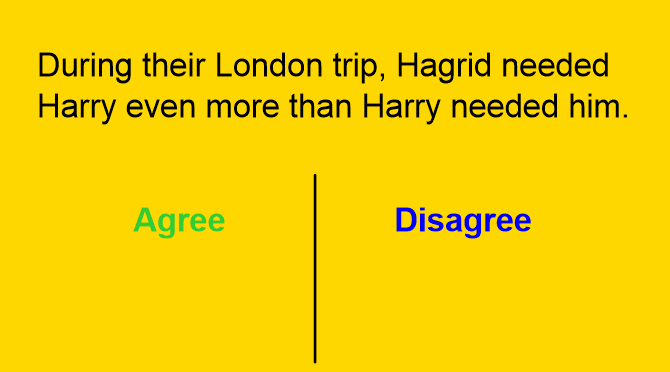 